Darcy HurlockCable Locate Support Centre Operations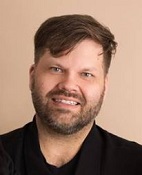 TELUSDarcy currently manages the Cable Locate Support Centre within TELUS, covering locates of all TELUS buried facilities from British Columbia to Ontario. He is also the Chair of the Alberta Common Ground Alliance and participates in many other consortiums and associations related to damage prevention.  780.218.4720darcy.hurlock@telus.com www.telus.com 